ПОЛОЖЕНИЕО проведении  чемпионата Орловской области по бадминтону 1.  Цели и задачи.- популяризация бадминтона как средства регулярных занятий физической культурой и спортом;-пропаганда здорового образа жизни, стимулирование развития  бадминтона;- определение сильнейших игроков;- комплектование команды для участия во всероссийских турнирах.2. Место и время проведения.Соревнования проводятся в легкоатлетическом манеже бюджетного профессионального образовательного учреждения Орловской области «Училище олимпийского резерва» (г. Орел, ул. Матросова, 5) 25- 26 декабря 2021 г.Расписание соревнований: 25 декабря9.00 –  9.30 – мандатная комиссия9.30 – 9.45 – жеребьевка9.45 – торжественное открытие10.00 – начало соревнований (игры в мужском  одиночном разряде,  до полуфиналов)12.00-– игры в мужском и женском парных разрядах,  до полуфиналов15.00 –  игры в смешанном разряде, до полуфиналов26 декабря 9.30 –  полуфиналы  во всех разрядах11.00 – финалыДанное расписание является предварительным, окончательное расписание соревнований будет опубликовано на сайте www.badminton57.ru    24.12.2021г.  3. Руководство проведением соревнований.Общее руководство проведением чемпионата осуществляется Управлением по физической культуре и спорту Орловской области,
БУ ОО «СШОР №1». Непосредственное проведение соревнований возлагается на ОРОО «Федерация бадминтона Орловской области» и на судейскую коллегию.Директор соревнований – Циканавичуте Виктория Эдуардовна ( т.89102096003)Главный судья соревнований – Баранов Николай Александрович (т. 89103721638)Главный секретарь соревнований – Декопольская Надежда Александровна4. Участники соревнований.В чемпионате могут принять участие спортсмены, имеющие регистрацию в Орловской области на день окончания подачи заявок.  Участники должны иметь соответствующую физическую и техническую подготовку, допуск врача, знать правила соревнований по данному виду спорта и технику безопасности и строго соблюдать их. К соревнованиям допускаются участники, не имеющие медицинских противопоказаний.5. Программа и условия проведения.Соревнования проводятся с  розыгрышем 1, 5 мест  в соответствии с правилами вида спорта «бадминтон». В зависимости от количества участников судейской коллегией может быть принято решение о розыгрыше других мест.  Система проведения соревнований будет определена после окончания подачи заявок, в зависимости от количества участников.Соревнования проводятся в следующих разрядах:-мужской одиночный;-женский одиночный; (12 декабря, в 9.00);-мужской парный;-женский парный;-смешанный парный.Игры проводятся перьевыми воланами участников. Перед игрой каждая сторона должна предоставить судье  волан для игры. На полуфиналы и финалы перьевые воланы предоставляют организаторы.Приобретение воланов на месте проведения соревнований гарантируется.6.Награждение.Победители и призеры  награждаются медалями и грамотами.7. Обеспечение безопасности участников и зрителей.Соревнования проводятся в соответствии с требованиями Положения о мерах по обеспечению общественного порядка и безопасности, эвакуации и оповещения участников и зрителей при проведении массовых спортивных мероприятий.Спортивные соревнования проводятся в соответствии с методическими рекомендациями Роспотребнадзора, с соблюдением мер санитарно-эпидемиологической безопасности в условиях распространения новой коронавирусной инфекции (COVID-19).8.Заявки.Предварительные заявки, включающие: Ф.И.О. (полностью), дату рождения, адрес, контактный телефон, принимаются в специальной форме на сайте:  https://badminton57.ru  до 17.00  23.12.2021 г. Для женской одиночной категории - до 22.00, 11.12.2021 г. При регистрации участники предъявляют паспорт и регистрацию по месту жительства или пребывания на территории Орловской области,  заявку с допуском врача (Приложение 1) и договор о страховании жизни и здоровья от несчастных случаев. Лица, не имеющие предварительной заявки, договора страхования жизни и здоровья  к соревнованиям  не допускаются.9. Условия финансированияУчастники оплачивают стартовый взнос в размере 400 руб. (направляется на приобретение воланов и оплату судейства).Управление физической культуры и спорта Орловской области несёт расходы, связанные с награждением.Командирующие организации или спортсмены, принимающие участие в соревнованиях, самостоятельно несут расходы, связанные:- с командированием спортсменов и тренеров к месту проведения соревнований и обратно;- с питанием тренеров и спортсменов;- с проживанием тренеров и спортсменов.Данное положение является вызовом на соревнования.Приложение 1ОРОО «Федерация бадминтона Орловской области»Соревнование: чемпионат Орловской областиДаты проведения:  25-26 декабря 2021г.Заявка на участие в чемпионате Орловской области по бадминтону в одиночном, парном, смешанном разряде ( нужное подчеркнуть)Дата                                                                                Подпись«УТВЕРЖДАЮ»
Президент  ОРОО «Федерация бадминтона Орловской области»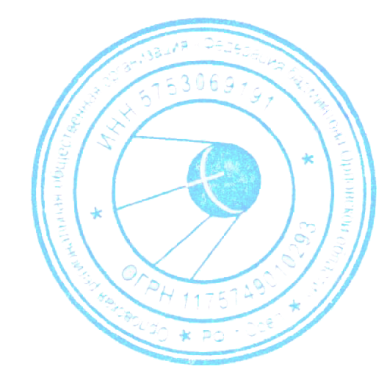 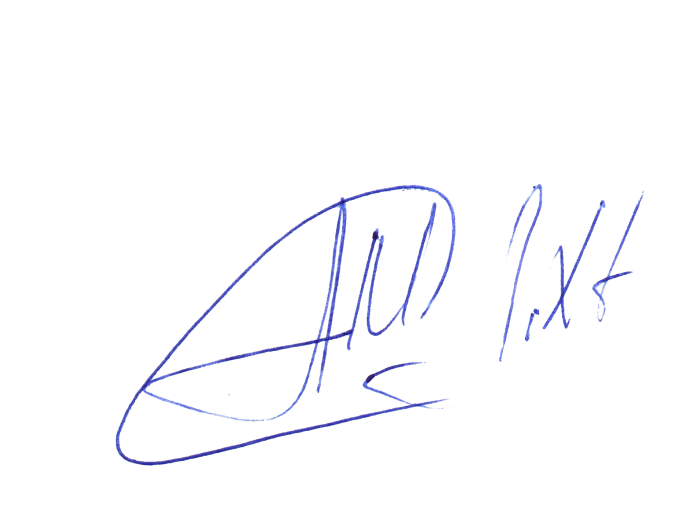                                          А.А.Мисуркин«УТВЕРЖДАЮ»Начальник Управления физической культуры и спорта Орловской области_________________А. И. Берестов№Ф.И.О.(полностью)Дата рожденияРазряд,званиеВиза врача1.